                               Centrum   Kształcenia  Ustawicznego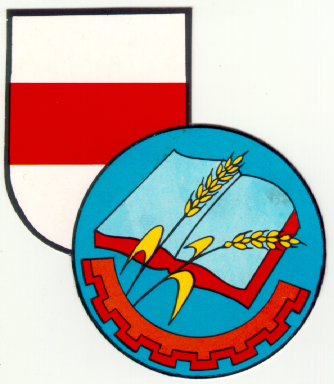 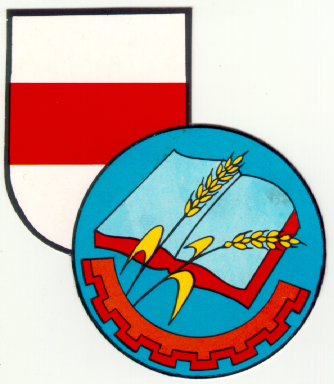                                                                  im.   J a n a     K o c h a n o w s k i e g o                                                                                              w  Wyszkowie                                                                                                                                07-200  Wyszków ,  ul.  J. Matejki  9                                                                             (29)  742-34-30,    www. cku-wyszkow.edu.pl. Organizuje kwalifikacyjne kursy zawodowe w zawodzie rolnik i technik rolnik w zakresie kwalifikacji: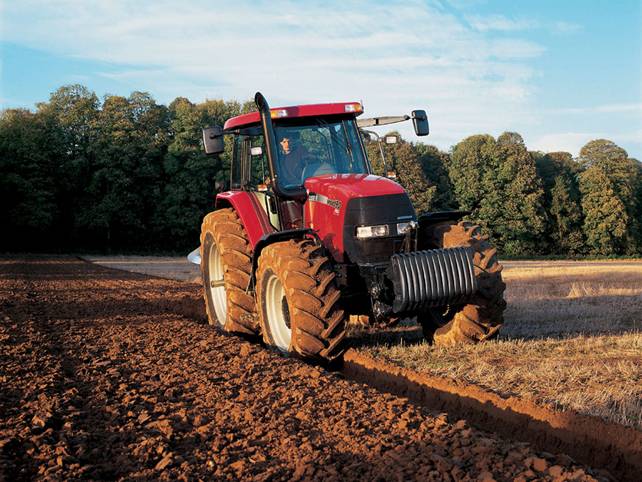 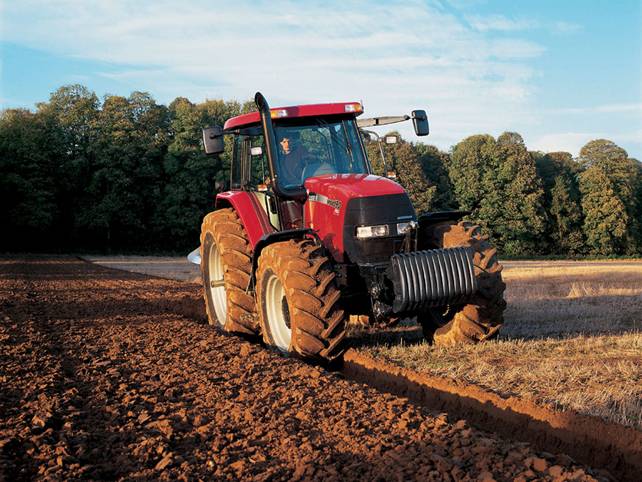 R.3. Prowadzenie produkcji rolniczej                                            R.16. Organizacja i nadzorowanie produkcji rolniczej  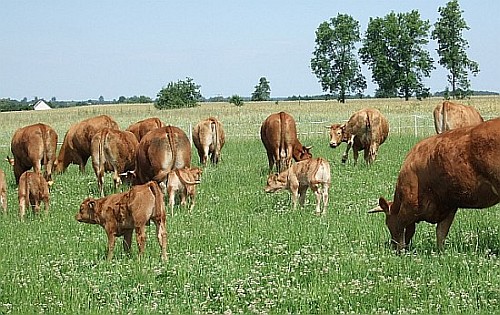 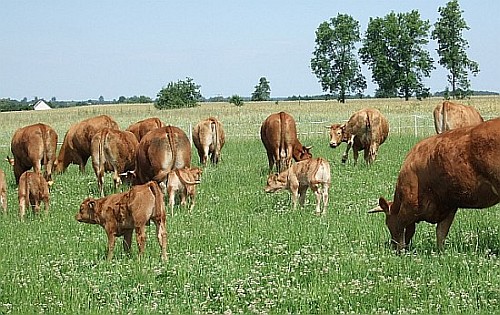 Kursy organizowane są nieodpłatnie i trwają 2 lub 3 semestry.Zajęcia odbywają się w soboty i niedziele  (co 2 tygodnie)Po ukończeniu kursu i złożeniu egzaminu w OKE uczestnicy kursu otrzymują dyplom  rolnika  lub technika rolnika.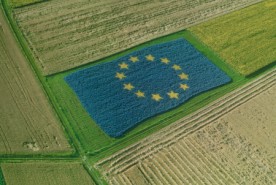 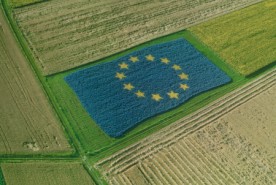 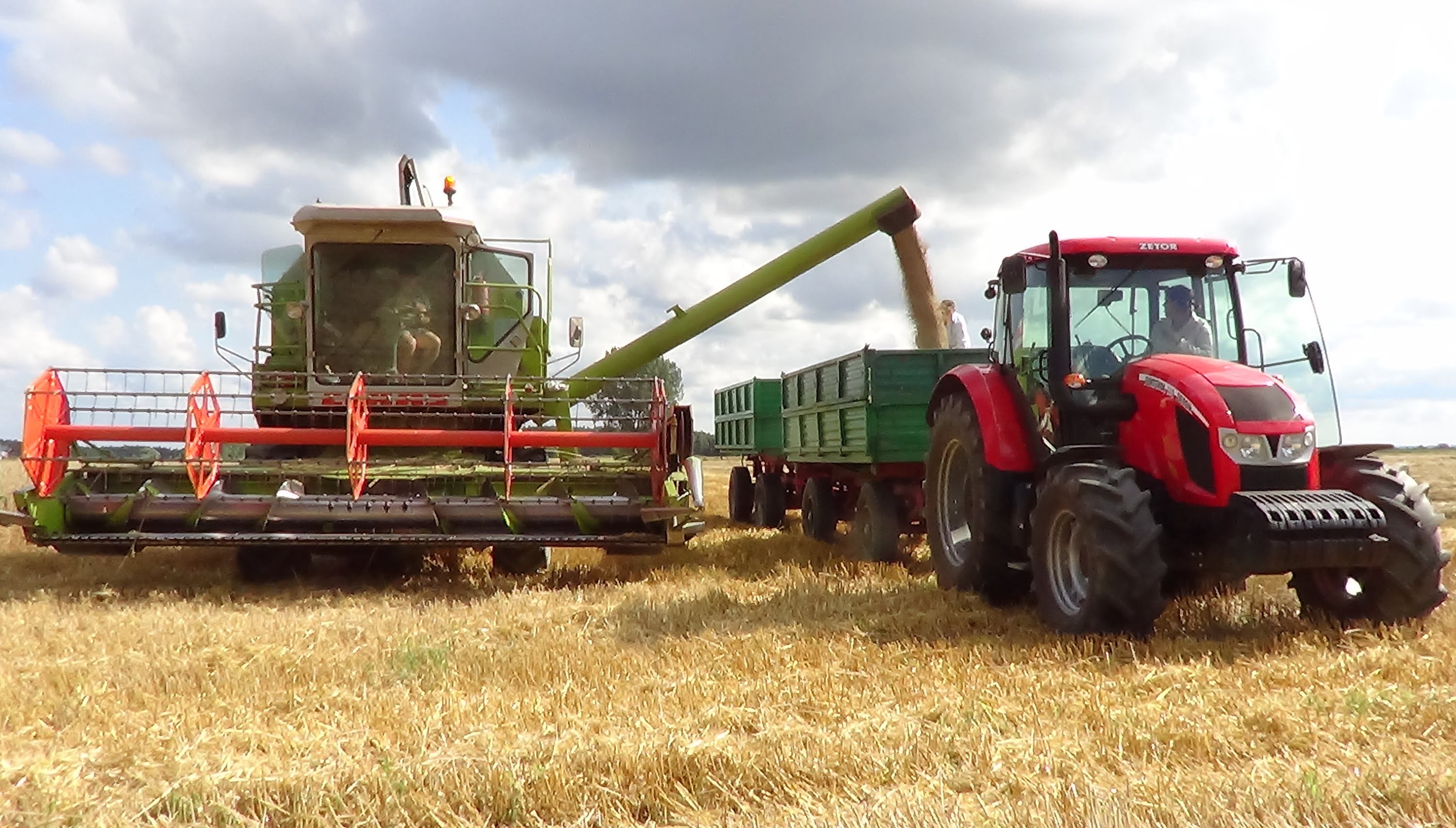 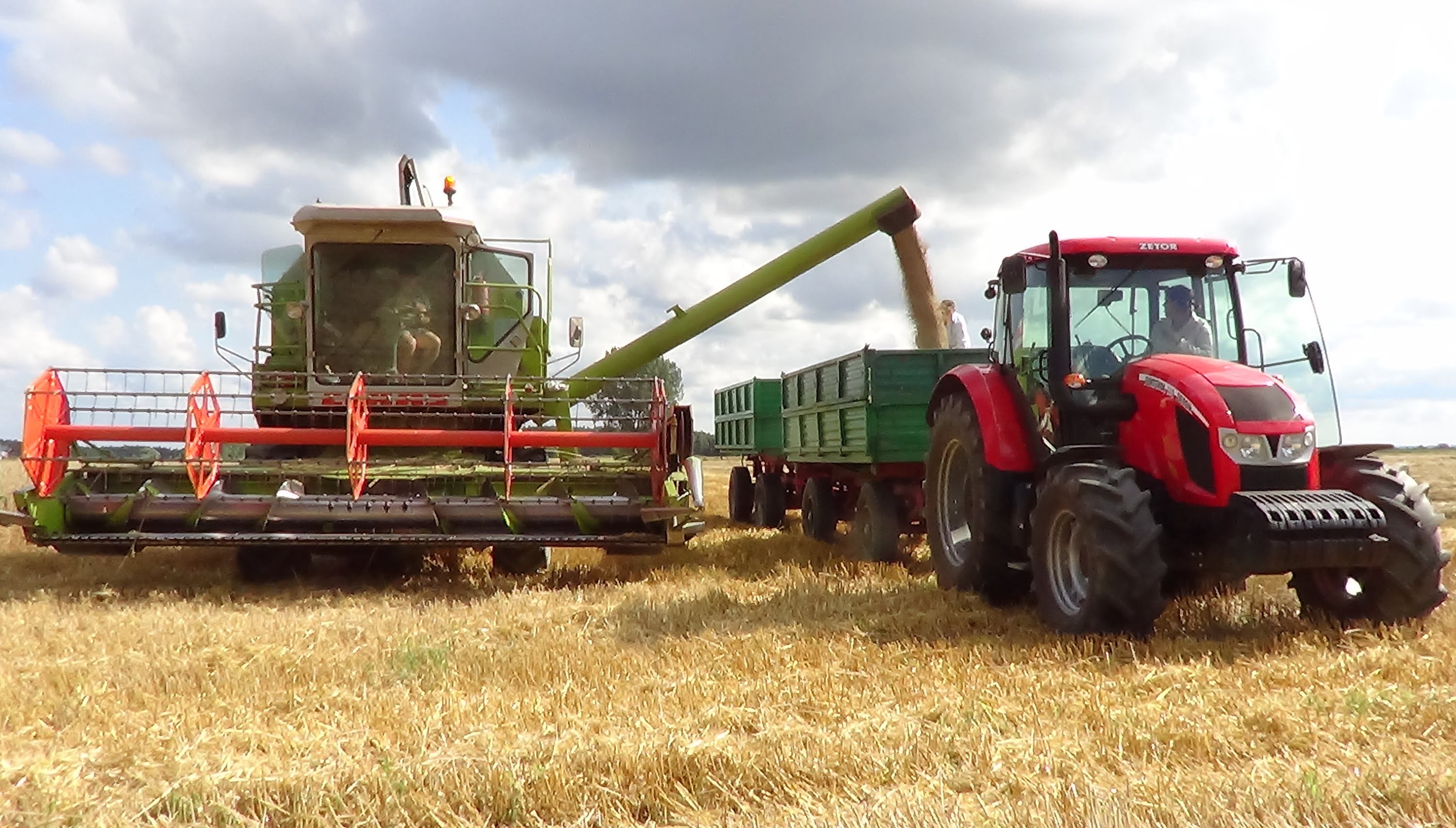 Uzyskany dyplom  uprawnia do:-  przejęcia gospodarstwa rolnego, -  nabycia spadku w postaci gruntów rolnych,-  ubiegania się o dotacje unijne.Bliższych informacji udziela sekretariat  szkoły    Pn. – Pt.    w  godz.  830-1400             (29) 742-34-30.